Victorian Purchasing GuideforUEG11 Gas Industry Training PackageVersion No 2July 2014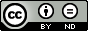 © State of Victoria (Department of Education and Early Childhood Development) 2014.Copyright of this material is reserved to the Crown in the right of the State of . This work is licensed under a Creative Commons Attribution-NoDerivs 3.0 Australia licence (http://creativecommons.org/licenses/by-nd/3.0/au/). You are free use, copy and distribute to anyone in its original form as long as you attribute Higher Education and Skills Group, Department of Education and Early Childhood Development as the author, and you license any derivative work you make available under the same licence.DisclaimerIn compiling the information contained in and accessed through this resource, the Department of Education and Early Childhood Development (DEECD) has used its best endeavours to ensure that the information is correct and current at the time of publication but takes no responsibility for any error, omission or defect therein.To the extent permitted by law DEECD, its employees, agents and consultants exclude all liability for any loss or damage (including indirect, special or consequential loss or damage) arising from the use of, or reliance on the information contained herein, whether caused or not by any negligent act or omission. If any law prohibits the exclusion of such liability, DEECD limits its liability to the extent permitted by law, for the resupply of the information.Third party sitesThis resource may contain links to third party websites and resources. DEECD is not responsible for the condition or content of these sites or resources as they are not under its control.Third party material linked from this resource is subject to the copyright conditions of the third party. Users will need to consult the copyright notice of the third party sites for conditions of usage.Victorian Purchasing Guide  Version HistoryUEG11 Gas Industry Training Package Victorian Purchasing GuideCONTENTSINTRODUCTION	5What is a Victorian Purchasing Guide?	5Registration	5QUALIFICATIONS	6UNITS OF COMPETENCY AND NOMINAL HOURS	7SAMPLE TRAINING PROGRAMS	11CONTACTS AND LINKS	17GLOSSARY	20INTRODUCTIONWhat is a Victorian Purchasing Guide?The Victorian Purchasing Guide provides information for use by Registered Training Organisations (RTOs) in the provision of Victorian government subsidised training.Specifically the Victorian Purchasing Guide provides the following information related to the delivery of nationally endorsed Training Packages in :The nominal hour range (minimum-maximum) available for each qualification.Nominal hours for each unit of competency within the Training Package.Sample Training ProgramsRegistrationRTOs must be registered by either the Victorian Registration and Qualifications Authority (VRQA) or the Australian Skills Qualification Authority (ASQA) regulatory body to be eligible to issue qualifications and statements of attainment under the Australian Quality Framework (AQF).The VRQA is the regulatory authority for  that registers VET training organisations who provide courses to domestic students only and who only offer training in .To register to provide training to international students and in other Australian states and territories you will need to apply with ASQA. QUALIFICATIONSUNITS OF COMPETENCY AND NOMINAL HOURSRTOs are advised that there is a mapping inside the Training Package that describes the relationship between new units and superseded or replaced units from the previous version of UEG11 Gas Industry Training Package.  Information regarding transition arrangements can be obtained from the state or national VET Regulating Authority (see Contacts and Links section).You must be sure that all training and assessment leading to qualifications or Statements of Attainment from the UEG11 Gas Industry Training Package is conducted against the Training Package units of competency and complies with the requirements in the assessment guidelines.Listing of the Units of Competency and Nominal HoursSAMPLE TRAINING PROGRAMSA range of Sample Training Plans have been provided to demonstrate the flexibility of qualifications contained in the UEG11 Gas Industry Training Package, but are by no means mandatory.CONTACTS AND LINKSGLOSSARYTraining Package Version  Date VPG
ApprovedCommentsUEG11 V210/07/2014Version 2 includes:8 deleted qualifications5 new qualifications57 deleted units of competency77 new units of competency100 additional imported units6 updated imported unitsUEG11 V125/05/2012Initial release replace UEG06 V1.2CodeTitleCodeTitleMinimumMaximumUEG20114Certificate II in Gas Supply Industry Operations 410440UEG30114Certificate III in Gas Supply Industry Operations 899974UEG40114Certificate IV in Gas Supply Industry Operations 12341264UEG50114Diploma in Gas Supply Industry Operations 14601560UEG60114Advanced Diploma in Gas Supply Industry Operations 19002200Unit CodeUnit TitleNominal HoursUEGNSG004ALocate, prove and protect utility assets60UEGNSG005APrepare to work in the gas industry20UEGNSG006AUse a portable gas detector to locate escape40UEGNSG106BCoordinate repair of pipeline, facilities and equipment  120UEGNSG108BOperate and monitor pipeline control systems 60UEGNSG109BControl field pipeline operations 60UEGNSG110BSupervise technical operations for gas distribution/ transmission  100UEGNSG111BProduce maintenance strategies and plans for a gas facility80UEGNSG113BManage a utilities industry OHS management system 80UEGNSG114BCoordinate and monitor implementation of a risk management plan for a utilities industry facility 100UEGNSG115BManage gas systems projects  80UEGNSG116BManage Gas Industry physical resources 80UEGNSG117BPlan and implement the data acquisition and metering requirements of a gas system 120UEGNSG118BSelect and commission equipment to meet pressure and temperature control specifications 120UEGNSG119BManage workplace risk in a Gas Industry facility  work activities60UEGNSG120BManage gas system environmental compliance  60UEGNSG121BPrepare safe design specifications of a gas system 120UEGNSG122BManage a customer service gas business unit 120UEGNSG123BManage financial resources in Gas Industry facility 120UEGNSG131ACompile a gas industry technical report 20UEGNSG132ACarry out basic work activities in a gas industry work environment60UEGNSG133AComply with environmental policies and procedures in the utilities industry60UEGNSG134AEstablish a utilities infrastructure work site60UEGNSG135AMonitor and control gas odourisation80UEGNSG136ACarry out transmission pipeline construction work activities60UEGNSG137AOperate and Maintain Gas Station Water Bath Heaters60UEGNSG138AInstall and commission stationary gas fuelled turbine engines60UEGNSG139ARepair and maintain stationary gas fuelled turbine engines60UEGNSG140AApply environmental policies and procedures in the utilities industry20UEGNSG141AApply Workplace Health and Safety regulations, codes and practices in the gas supply industry20UEGNSG142AConduct isolations under the permit to work system for gas industry work sites80UEGNSG204BCoordinate gas distribution pipeline repair and modifications 80UEGNSG207BCoordinate construction, laying and testing of gas distribution pipelines 100UEGNSG210BSupervise and monitor contract staff for work on distribution pipelines 100UEGNSG212BConstruct, lay and connect a gas distribution service to a plastic main40UEGNSG213BConstruct, lay and connect a gas distribution service to a steel main40UEGNSG216ACommission or decommission gas distribution pipelines100UEGNSG217ALaunch and recover PIGs in a gas distribution pipeline80UEGNSG218ACarry out surveillance on gas distribution assets100UEGNSG219AConduct excavations in the utilities industry40UEGNSG220AConstruct and lay Polyethylene gas distribution mains60UEGNSG221AFirst on site response to gas pipeline emergencies80UEGNSG222AConstruct and lay nylon or PVC gas distribution mains60UEGNSG223AConstruct and lay steel gas distribution mains60UEGNSG224AConstruct and lay copper and stainless steel gas distribution pipelines60UEGNSG225APerform routine maintenance on distribution pipeline facilities and equipment100UEGNSG226AAssist with the construction, laying and connection of gas distribution services to mains40UEGNSG227AAssist with the construction and laying of gas distribution mains40UEGNSG228AConstruct and lay large copper gas distribution pipelines60UEGNSG229APrepare simple drawings of as laid gas mains and services40UEGNSG305BCoordinate gas transmission pipeline repair and modifications 80UEGNSG308BIdentify, evaluate and control threats to transmission pipelines 40UEGNSG310BSupervise and monitor contract staff 60UEGNSG311BSite control of third party works in the vicinity of a transmission pipeline 40UEGNSG314BLiaise with third party and the community to maintain pipeline integrity and community safety40UEGNSG319BCustody transfer metering and gas quality analysis 80UEGNSG324AFollow procedures to deal with incidents related to the abuse of drugs and alcohol 60UEGNSG325ACoordinate the operation of relevant plant and equipment for transmission pipeline construction 60UEGNSG326ACoordinate and monitor staff and contractors 60UEGNSG327ACoordinate transmission pipeline construction operations 60UEGNSG330A Coat metallic pipelines100UEGNSG331A Establish right of way access for transmission pipeline construction30UEGNSG332A Undertake hydrotesting for transmission pipeline construction30UEGNSG333A Work in proximity of transmission pipeline construction plant and equipment30UEGNSG342A Maintain pipeline easements45UEGNSG344A Commission or decommission gas transmission pipelines120UEGNSG346A Launch and recover PIGs in gas transmission pipelines40UEGNSG347A Perform routine maintenance on transmission pipeline facilities and equipment100UEGNSG348A Supervise the operation of plant and equipment for the construction of transmission pipelines60UEGNSG349A Carry out surveillance of gas transmission pipelines100UEGNSG350A First response to a gas facility event60UEGNSG352A Check and report on gas station conditions40UEGNSG353A Carry out aerial surveillance of gas transmission pipelines40UEGNSG354A Control excavations in the vicinity of gas transmission pipelines60UEGNSG355A Monitor and report on cathodic protection systems40UEGNSG356A Monitor and operate flow control, pressure measuring and regulating devices for gas transmission100UEGNSG411AMaintain cathodic protection systems 80UEGNSG412AInstall cathodic protection systems 100UEGNSG506ARespond to Gas Infrastructure Emergencies80UEGNSG507ARemotely monitor and operate gas transmission flow and pressure measuring and regulating devices90UEGNSG508ARemotely check and report on gas station conditions40UEGNSG511AOperate gas infrastructure to meet nominated demand80UEGNSG512AControl centre communication with gas industry stakeholders80UEGNSG513AManage emergencies and critical incidents for gas infrastructure80UEGNSG514AManaging and controlling field activities80UEGNSG515AUse control centre systems to monitor and control gas infrastructure80UEGNSG611BControl LPG storage/processing operations 80UEGNSG612BSupervise technical operations for liquefied petroleum gas storage and processing 80UEGNSG614ALoad, unload, exchange and connect LPG cylinders45UEGNSG615AFill LPG cylinders45UEGNSG616ARefurbish gas cylinders45UEGNSG617AMonitor and control the transfer of bulk LPG100UEGNSG618AProcess Liquefied Petroleum Gas (LPG)100UEGNSG619APerform scheduled maintenance on gas processing or storage facilities and equipment100UEGNSG620AOrganise the repair of faults in LPG processing or storage facilities and equipment100UEGNSG621AControl bulk storage of LPG100UEGNSG622AAssess the operational capability of gas safety equipment on a delivery vehicle40UEGNSG705ADisconnect and reconnect small capacity gas meters40UEGNSG706ATest New Residential and Small Commercial Gas Installations60UEGNSG708APressure test existing residential and small commercial gas installations40UEGNSG711AProcess meter reading information using appropriate technology45UEGNSG712ARead and record meter readings45UEGNSG713AInvestigate billing exceptions-conditions60UEGNSG714ARelight Type A gas appliances40UEGNSG804AMaintain Single Stage and Single Run Gas Flow and Pressure Control and Measuring Devices80UEGNSG805AMaintain Multi-Stage and Multi-Run Gas Flow and Pressure Measuring and Regulating Devices80UEGNSG806AMaintain SCADA controlled flow and pressure equipment and electronic gas measurement equipment100UEGNSG807AInstall Gas Flow, Measuring and Pressure Regulating Devices80UEGNSG811AMonitor and operate complex flow control, measuring and regulating devices for gas distribution100Occupation / Work FunctionLaying utilities distribution infrastructure including pipes and cables; developing gas transmission pipeline infrastructure; reading utilities meters.Laying utilities distribution infrastructure including pipes and cables; developing gas transmission pipeline infrastructure; reading utilities meters.Qualification Title Certificate II in Gas Industry Pipeline OperationsCertificate II in Gas Industry Pipeline OperationsQualification CodeUEG20114UEG20114DescriptionThose gaining this qualification will be able to undertake basic functions of a field employee in a utilities company.Those gaining this qualification will be able to undertake basic functions of a field employee in a utilities company.NotesFor advice on how to choose electives others than those listed
below, please refer to the UEG11 Gas Industry Training Package
and its Qualifications Packaging Rules or contact the CMM
Engineering Industries on (03) 9286 9880.For advice on how to choose electives others than those listed
below, please refer to the UEG11 Gas Industry Training Package
and its Qualifications Packaging Rules or contact the CMM
Engineering Industries on (03) 9286 9880.Unit CodeUnit TitleHoursCoreUEGNSG005APrepare to work in the gas industry20UEGNSG132ACarry out basic work activities in a gas industry work environment60UEGNSG140AApply environmental policies and procedures in the utilities industry20UEGNSG141AApply Workplace Health and Safety regulations, codes and practices in the gas supply industry20ElectivesHLTHSE204DFollow safe manual handling practices20MSAPMOHS110AFollow emergency response procedures20PMAOHS211BPrepare equipment for emergency response20UEGNSG134AEstablish a utilities infrastructure work site60UEGNSG330ACoat metallic pipelines100UEGNSG705ADisconnect and reconnect small capacity gas meters40UEGNSG708APressure test existing residential and small commercial gas installations40UEPOPS203BOperate and monitor communications system20Total Hours440Occupation / Work FunctionUndertaking and supervising work on Gas Industry distribution and transmission pipelines; billing processes; cathodic protection processes and system operations processes.Undertaking and supervising work on Gas Industry distribution and transmission pipelines; billing processes; cathodic protection processes and system operations processes.Qualification Title Certificate III in Gas Supply Industry OperationsCertificate III in Gas Supply Industry OperationsQualification CodeUEG30114UEG30114DescriptionThose gaining this qualification will be able to conduct Gas Supply Industry activities such as installation, maintenance, fault find and repair, operations of distribution and transmission gas pipelines and associated equipment.Those gaining this qualification will be able to conduct Gas Supply Industry activities such as installation, maintenance, fault find and repair, operations of distribution and transmission gas pipelines and associated equipment.NotesFor advice on how to choose electives others than those listed
below, please refer to the UEG11 Gas Industry Training Package
and its Qualifications Packaging Rules or contact the CMM
Engineering Industries on (03) 9286 9880.For advice on how to choose electives others than those listed
below, please refer to the UEG11 Gas Industry Training Package
and its Qualifications Packaging Rules or contact the CMM
Engineering Industries on (03) 9286 9880.Unit CodeUnit TitleHoursCoreUEGNSG005APrepare to work in the gas industry20UEGNSG132ACarry out basic work activities in a gas industry work environment60UEGNSG133AComply with environmental policies and procedures in the utilities industry60UEGNSG141AApply Workplace Health and Safety regulations, codes and practices in the gas supply industry20BSBFLM303CContribute to effective workplace relationships40BSBFLM312CContribute to team effectiveness40BSBWHS301AMaintain workplace safety40BSBWOR301BOrganise personal work priorities and professional development30ElectivesGroup ACPCCOHS1001AWork safely in the construction industry6HLTAID003Provide first aid18Group BUEGNSG004ALocate, prove and protect utility assets60UEGNSG006AUse a portable gas detector to locate escape40UEGNSG134AEstablish a utilities infrastructure work site60Group CUEENEEM076AUse and maintain the integrity of a portable gas detection device20UEGNSG212BConstruct, lay and connect gas distribution service pipelines to a plastic mains40UEGNSG213BConstruct, lay and connect a gas distribution service to a steel main40UEGNSG216ACommission or decommission gas distribution pipelines100UEGNSG222AConstruct and lay nylon or PVC gas distribution mains60UEGNSG223AConstruct and lay steel gas distribution mains60UEGNSG225APerform routine maintenance on distribution pipeline facilities and equipment100Group DUEGNSG108BOperate and monitor pipeline control systems60Total Hours974Occupation / Work FunctionManagement of processes for the transmission and distribution of natural gas and storage and processing of LPG. This includes gas distribution and control centre operations and transmission pipeline operations.Management of processes for the transmission and distribution of natural gas and storage and processing of LPG. This includes gas distribution and control centre operations and transmission pipeline operations.Qualification Title Certificate IV in Gas Supply Industry OperationsCertificate IV in Gas Supply Industry OperationsQualification CodeUEG40114UEG40114DescriptionThose gaining this qualification will be able to supervise and monitor Gas Supply Industry activities including supervision of installation, diagnostics and maintenance of distribution and transmission gas pipelines and associated equipment.Those gaining this qualification will be able to supervise and monitor Gas Supply Industry activities including supervision of installation, diagnostics and maintenance of distribution and transmission gas pipelines and associated equipment.NotesFor advice on how to choose electives others than those listed
below, please refer to the UEG11 Gas Industry Training Package
and its Qualifications Packaging Rules or contact the CMM
Engineering Industries on (03) 9286 9880.For advice on how to choose electives others than those listed
below, please refer to the UEG11 Gas Industry Training Package
and its Qualifications Packaging Rules or contact the CMM
Engineering Industries on (03) 9286 9880.Unit CodeUnit TitleHoursCoreUEGNSG005APrepare to work in the gas industry20UEGNSG132ACarry out basic work activities in a gas industry work environment60UEGNSG133AComply with environmental policies and procedures in the utilities industry60UEGNSG141AApply Workplace Health and Safety regulations, codes and practices in the gas supply industry20UEENEEE117AImplement and monitor OHS policies and procedures20BSBMGT402AImplement operational plan40BSBWOR402APromote team effectiveness50BSBWOR404BDevelop Work Priorities40Group ABSBWHS301AMaintain workplace safety40BSBWHS303AParticipate in WHS hazard identification, risk assessment and risk control50CPCCOHS1001AWork safely in the construction industry6HLTAID003Provide first aid18MSAPMSUP240AUndertake minor maintenance30PMAOMIR346BAssess and secure an incident site30Group BUEGNSG004ALocate, prove and protect utility assets60UEGNSG006AUse a portable gas detector to locate escape40UEGNSG134AEstablish a utilities infrastructure work site60UEGNSG140AApply environmental policies and procedures in the utilities industry20Group CUEGNSG348ASupervise the operation of plant and equipment for the construction of transmission pipelines60Group DUEGNSG108BOperate and monitor pipeline control systems60UEGNSG109BControl field pipeline operations60UEGNSG111BProduce maintenance strategies and plans for a gas facility80UEGNSG204BCoordinate gas distribution pipeline repair and modifications80UEGNSG207BCoordinate construction, laying and testing of gas distribution pipelines100UEGNSG308BIdentify, evaluate and control threats to transmission pipelines40UEGNSG325ACoordinate the operation of relevant plant and equipment for transmission pipeline construction60UEGNSG327ACoordinate transmission pipeline construction operations60Total Hours1264Occupation / Work FunctionPerforming management functions such as promotion of continuous improvement, managing gas system projects, managing physical resources and OHS systems.Performing management functions such as promotion of continuous improvement, managing gas system projects, managing physical resources and OHS systems.Qualification Title Diploma of Gas Supply Industry OperationsDiploma of Gas Supply Industry OperationsQualification CodeUEG50114UEG50114DescriptionThose gaining this qualification will be able to manage Gas Supply Industry activities including management of projects.Those gaining this qualification will be able to manage Gas Supply Industry activities including management of projects.NotesFor advice on how to choose electives others than those listed
below, please refer to the UEG11 Gas Industry Training Package
and its Qualifications Packaging Rules or contact the CMM
Engineering Industries on (03) 9286 9880.For advice on how to choose electives others than those listed
below, please refer to the UEG11 Gas Industry Training Package
and its Qualifications Packaging Rules or contact the CMM
Engineering Industries on (03) 9286 9880.Unit CodeUnit TitleHoursCoreUEGNSG005APrepare to work in the gas industry20UEGNSG132ACarry out basic work activities in a gas industry work environment60UEGNSG133AComply with environmental policies and procedures in the utilities industry60UEGNSG141AApply Workplace Health and Safety regulations, codes and practices in the gas supply industry20UEGNSG113BManage a utilities industry OHS management system80UEGNSG120BManage gas system environmental compliance60Group ABSBMGT502BManage people performance70BSBWOR501BManage personal work priorities and professional development60PMAOMIR512BEstablish incident response preparedness and response systems70Group BUEGNSG006AUse a portable gas detector to locate escape40UEGNSG134AEstablish a utilities infrastructure work site60UEGNSG140AApply environmental policies and procedures in the utilities industry20Group CUEGNSG216ACommission or decommission gas distribution pipelines100UEGNSG344ACommission or decommission gas transmission pipelines120Group DUEGNSG110BSupervise technical operations for gas distribution/ transmission100UEGNSG207BCoordinate construction, laying and testing of gas distribution pipelines100UEGNSG308BIdentify, evaluate and control threats to transmission pipelines40UEGNSG326ACoordinate and monitor staff and contractors60UEGNSG512AControl centre communication with gas industry stakeholders80UEGNSG514AManaging and Controlling Field Activities80UEGNSG515AUse control centre systems to monitor and control gas infrastructure80Group EUEGNSG114BCoordinate and monitor implementation of a risk management plan for a utilities industry facility100UEGNSG115BManage gas systems projects80Total Hours1560Occupation / Work FunctionPerforming management functions such as managing gas system environmental compliance, managing financial and physical resources, planning and implementing systems, managing customer services.Performing management functions such as managing gas system environmental compliance, managing financial and physical resources, planning and implementing systems, managing customer services.Qualification Title Advanced Diploma of Gas Supply Industry Operations Advanced Diploma of Gas Supply Industry Operations Qualification CodeUEG60114UEG60114DescriptionThose gaining this qualification will be able to design and manage Gas Supply Industry activities and projects.Those gaining this qualification will be able to design and manage Gas Supply Industry activities and projects.NotesThis example is for the Transmission and Distribution Pathway.
For advice on how to choose electives others than those listed
below, please refer to the UEG11 Gas Industry Training Package
and its Qualifications Packaging Rules or contact the CMM
Engineering Industries on (03) 9286 9880.This example is for the Transmission and Distribution Pathway.
For advice on how to choose electives others than those listed
below, please refer to the UEG11 Gas Industry Training Package
and its Qualifications Packaging Rules or contact the CMM
Engineering Industries on (03) 9286 9880.Unit CodeUnit TitleHoursCoreUEGNSG005APrepare to work in the gas industry20UEGNSG132ACarry out basic work activities in a gas industry work environment60UEGNSG133AComply with environmental policies and procedures in the utilities industry60UEGNSG141AApply Workplace Health and Safety regulations, codes and practices in the gas supply industry20UEGNSG113BManage a utilities industry OHS management system80UEGNSG120BManage gas system environmental compliance  60UEGNSG123BManage financial resources in Gas Industry facility120Group ABSBMGT502BManage people performance70PMAOMIR512BEstablish incident response preparedness and response systems70Group BUEGNSG006AUse a portable gas detector to locate escape40UEGNSG140AApply environmental policies and procedures in the utilities industry20UEGNSG226AAssist with the construction, laying and connection of gas distribution services to mains40UEGNSG330ACoat metallic pipelines100Group CUEGNSG216ACommission or decommission gas distribution pipelines100UEGNSG344ACommission or decommission gas transmission pipelines120Group DUEGNSG106BCoordinate repair of pipeline, facilities and equipment  120UEGNSG110BSupervise technical operations for gas distribution/ transmission  100UEGNSG210BSupervise and monitor contract staff for work on distribution pipelines 100UEGNSG512AControl centre communication with gas industry stakeholders80UEGNSG514AManaging and Controlling Field Activities80UEGNSG515AUse control centre systems to monitor and control gas infrastructure80Group EUEGNSG114BCoordinate and monitor implementation of a risk management plan for a utilities industry facility100UEGNSG115BManage gas systems projects80UEG60214Advanced Diploma of Gas Supply Industry Operations  (cont)Unit CodeUnit TitleHoursGroup FUEGNSG117BPlan and implement the data acquisition and metering requirements of a gas system120UEGNSG118BSelect and commission equipment to meet pressure and temperature control specifications120UEGNSG121BPrepare safe design specifications of a gas system120UEGNSG122BManage a customer service gas business unit120Total Hours2200Industry Skills Council (ISC)Industry Skills Council (ISC)Industry Skills Council (ISC)E-Oz Energy Skills AustraliaThis ISC is responsible for developing this UEG11 Gas Industry Training Package and can be contacted for further information.  You can also source copies of the Training Package and support material.Postal AddressPO Box 1202
DICKSON, ACT 2602
 Business AddressUnit 2, 48 Mort Street
BRADDON, ACT 2 612Phone: (02) 6262 7055Fax:     (02) 6257 4222Email: office@e-oz.com.auWeb: http://www.e-oz.com.auNational Register for VET in National Register for VET in National Register for VET in Training.gov.au (TGA)TGA is the Australian governments’ official National Register of information on Training Packages, qualifications, courses, units of competency and RTOs.http://training.gov.au/Australian GovernmentAustralian GovernmentAustralian GovernmentThe Department of Industry, Innovation, Science, Research and Tertiary Education (DIISRTE)DIISRTE provides a range of services and resources to assist in delivery of Training Packages. Search the DIISRTE website for links to a range of relevant resources and publications.http://www.innovation.gov.auYou may also find Department of Education Employment and Workplace Relations website of use.http://www.deewr.gov.auState GovernmentState GovernmentState GovernmentDepartment of Education and Early Childhood DevelopmentHigher Education and Skills GroupHigher Education and Skills Group is responsible for funding and the implementation of Vocational Education and Training (VET) in Victoria, including Apprenticeships and Traineeships.General information:www.skills.vic.gov.auApproved Training Schemes:http://www.skills.vic.gov.au/corporate/publications/brochures-and-fact-sheets/apprenticeships-and-traineeships-in-victoria-industry-guidesCurriculum Maintenance Manager (CMM)Curriculum Maintenance Manager (CMM)Curriculum Maintenance Manager (CMM)Engineering IndustriesThe CMM service is provided by Executive Officers located within Victorian TAFE institutes on behalf of Skills Victoria.George AddaBox Hill Institute of TAFE, Private Bag 2014, Box Hill,, 3128Phone: (03) 9286 9880Fax:     (03) 9286 9800Email: g.adda@bhtafe.edu.auWeb:http://trainingsupport.skills.vic.gov.au/cmminf.cfmState VET Regulatory AuthorityState VET Regulatory AuthorityState VET Regulatory AuthorityVictorian Registration and Qualifications Authority (VRQA)The VRQA is a statutory authority responsible for the registration of education and training providers in  to ensure the delivery of quality education and training.www.vrqa.vic.gov.auPhone: 03 9637 2806National VET Regulatory AuthorityNational VET Regulatory AuthorityNational VET Regulatory AuthorityAustralian Skills Quality Authority (ASQA)ASQA is the national regulator for ’s VET sector vocational education and training sector. ASQA regulates courses and training providers to ensure nationally approved quality standards are met.www.asqa.gov.auInfo line: 1300 701 801Industry Regulatory BodyIndustry Regulatory BodyIndustry Regulatory BodyEnergy Safe The industry Regulatory body can provide advice on licensing, legislative or regulatory requirements which may impact on the delivery of training or the issuance of qualifications in this Training Package.Postal Address:PO BOX 262Collins Street WestMelbourne, Vic 8007Business AddressLevel 5 Building 2 4 Riverside QuaySouthbank, VIC, 3006Phone: (03) 9203 9700Fax:     (03) 9686 2197Email: info@esv.vic.gov.auWeb: http://www.esv.vic.gov.au/WorkSafe WorkSafe WorkSafe WorkSafe WorkSafe needs to provide written verification before High Risk Work Units can be added to an RTO’s scope of registration.www.worksafe.vic.gov.au Info line: 1800 136 089CodeNationally endorsed Training Package qualification code.TitleNationally endorsed Training Package qualification title.Unit CodeNationally endorsed Training Package unit code.Unit TitleNationally endorsed Training Package unit title.Nominal HoursThe anticipated hours of supervised learning or training deemed necessary to conduct training and assessment activities associated with the program of study.  These hours are determined by the Victorian State Training Authority. Nominal hours may vary for a qualification depending on the units of competency selected.  Scope of RegistrationScope of registration specifies the AQF qualifications and/or units of competency the training organisation is registered to issue and the industry training and/or assessment services it is registered to provide.